Statické posouzenía návrh statického zajištění konstrukce ostění Vlčí jámy v NP Podyjí.Vypracoval:					Ing. Aleš Čeleda								AC-projektZnojmo, Dobšická 12Datum:						II/2015STATICKÉ POSOUZENÍ:-----------------------------------------------------------------------------Na základě objednávky Správy NP Podyjí byla v polovině měsíce ledna provedena statická prohlídka dotčeného objektu – Vlčí jámy v lokalitě NP Podyjí (u Králova stolce), a to především s ohledem na plánovanou sanaci havarované části ostění daného prostoru, přičemž byly zjištěny následující skutečnosti.I. ZJIŠTĚNÉ SKUTEČNOSTI:=============================================Posuzovaný objekt Vlčí jámy je hloubený objekt kruhového půdorysu s ostěním z kamenné rovnaniny přibližné tloušťky . Průměr jámy je cca . Přesná hloubka jámy se kvůli vrstvě sedimentů, větví a vypadaného kameniva z ostění nedá pevně určit, její hloubka se však odhaduje na max. .                                              Historický původ a funkce objektu není dosud známa.V minulosti došlo k lokálnímu zřícení kamenného zdiva ostění v jeho patě (u dna jámy), a to celkem na třech místech. Vzniklé kaverny dosahují výšky max. .V bezprostřední blízkosti objektu se nacházejí celkově tři vzrostlé stromy, přičemž jeden z nich, o průměru cca , roste přímo při koruně jámy a jeho kořenový systém prorůstá a narušuje stěny jámy. Zbylé (méně vzrostlé) stromy dosahují průměru cca.  a jsou vzdáleny od jámy minimálně .Prostor okolo jámy je obehnán dřevěným plotem výšky .II. STATICKÉ  POSOUZENÍ=============================================Na základě výše uvedených skutečností je nutno konstatovat, že statický stav posuzované kamenné konstrukce ostění Vlčí jámy je, i přes místní havárie (kaverny v ostění), jako celek ve staticky stabilizovaném stavu. Hrozí „pouze“ rozšiřování poruchy (lokální havárie) do okolních částí ostění. Pro zachování životnosti této památky je však nezbytná sanace této konstrukce.Pravděpodobnými příčinami lokálních havárií v patních částech stěn je jednak vyplavování stráveného pojiva a jednak opakované mrazové cykly z tajících sněhových návějí apod. Negativní účinky vyvozují i kořenové systémy blízkých stromů.Resumé:---------------------------Vzhledem k výše uvedeným faktům lze statický stav ostění vlčí jámy prohlásit i přes výše popsané poruchy za stabilizovaný. Pro zabránění rozvoji poruch ostění a k zachování životnosti této kulturní památky je však nutno přistoupit k sanaci této konstrukce.III. MOŽNOSTI POSTUPU SANACE (OPRAV)===================================Vzhledem k výše uvedeným faktům se jeví vhodné postupovat při řešení problematiky sanace lokální havárie ostění Vlčí jámy v tomto kritickém prostoru následujícími kroky:Provést vyčištění dna jámy a kaveren. Vytěžit napadané kamenivo, větve apod. Odstranit stromy za stávajícím oplocením jámy.Očistit stěny jámy od ostatní vegetace a nečistot.Provést lokální dozdívky havarovaných částí ostění, nejlépe pomocí původního kamenného materiálu. Dozdívky budou kotveny vlepovanými ocelovými trny prům. 10mm ke stávajícím nehavarovaným částem ostění. Jako pojivo bude použita MC s pevností 5,0 MPa. Rozebrání a znovuvyzdění kamenného zhlaví ostění na MC 5,0 MPa, včetně vyspárování této nejvíce silově namáhané části (koruny) stěny.Předpokládané náklady na sanaci:-  pomocná lávka, lešení - montáž + demontáž...			 	   5 tis Kč.-  očištění ostění, odtěžení návalu dna jámy….		        	  15 tis Kč.-  obnova konstrukce stěny a zhlaví z kamenného zdiva..... 	          40 tis Kč.-  přesuny hmot…								  10 tis Kč.-----------------------------------------------------------------------------------------------------Celkem  bez DPH..................................................................................	  70 tis. Kč.DPH...........21%........................................................................................ 	  14 tis. Kč.Celkem vč . DPH  21 %..........................................................................	  84 tis. Kč.-----------------------------------------------------------------------------------------------------------------Vypracoval:     Ing. Čeleda, statik.; Ing. Jan HoloubekOBRAZOVÁ PŘÍLOHA: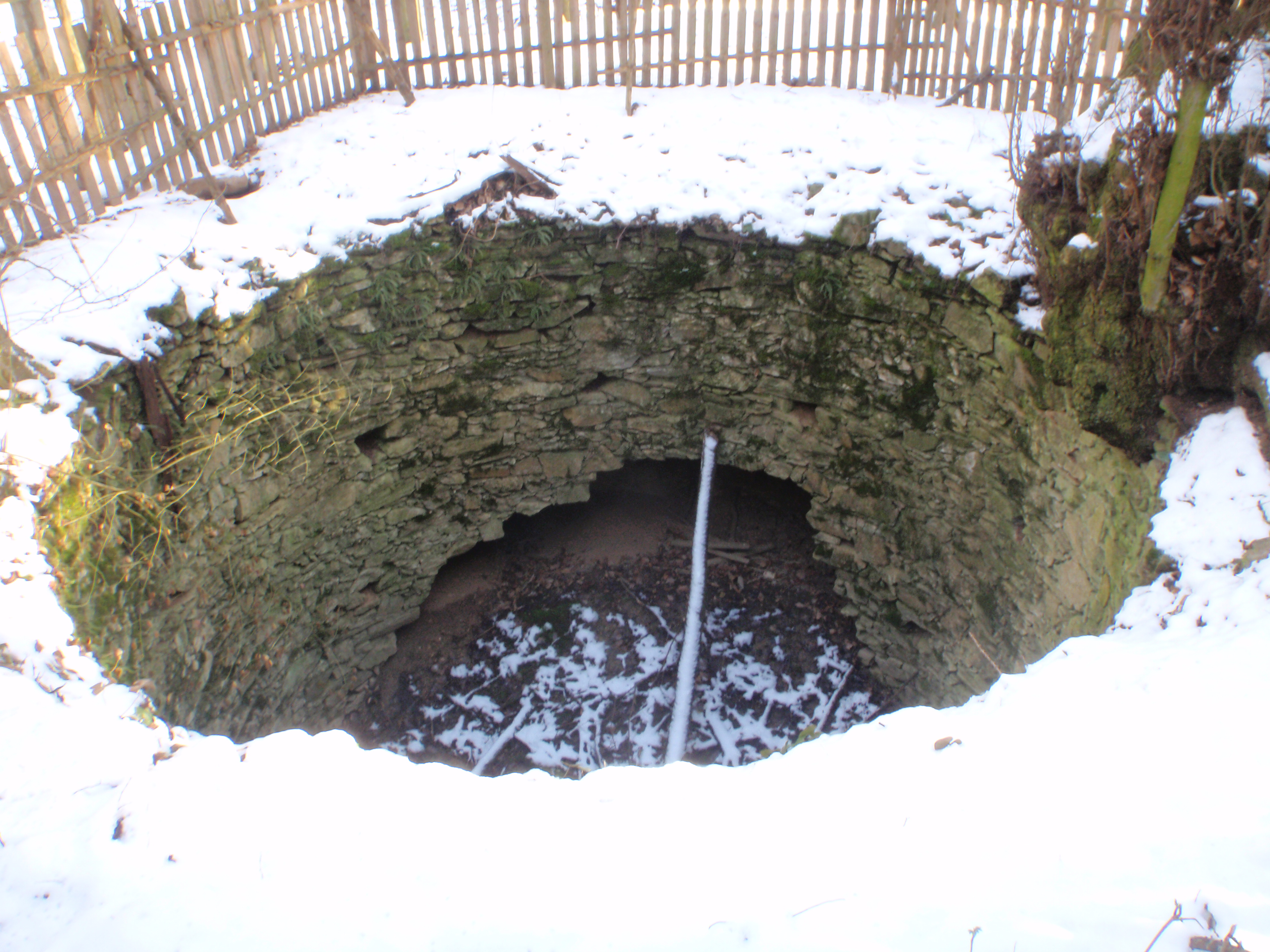 Kaverny   po lokální havárii kamenného zdiva dosahují výšky až .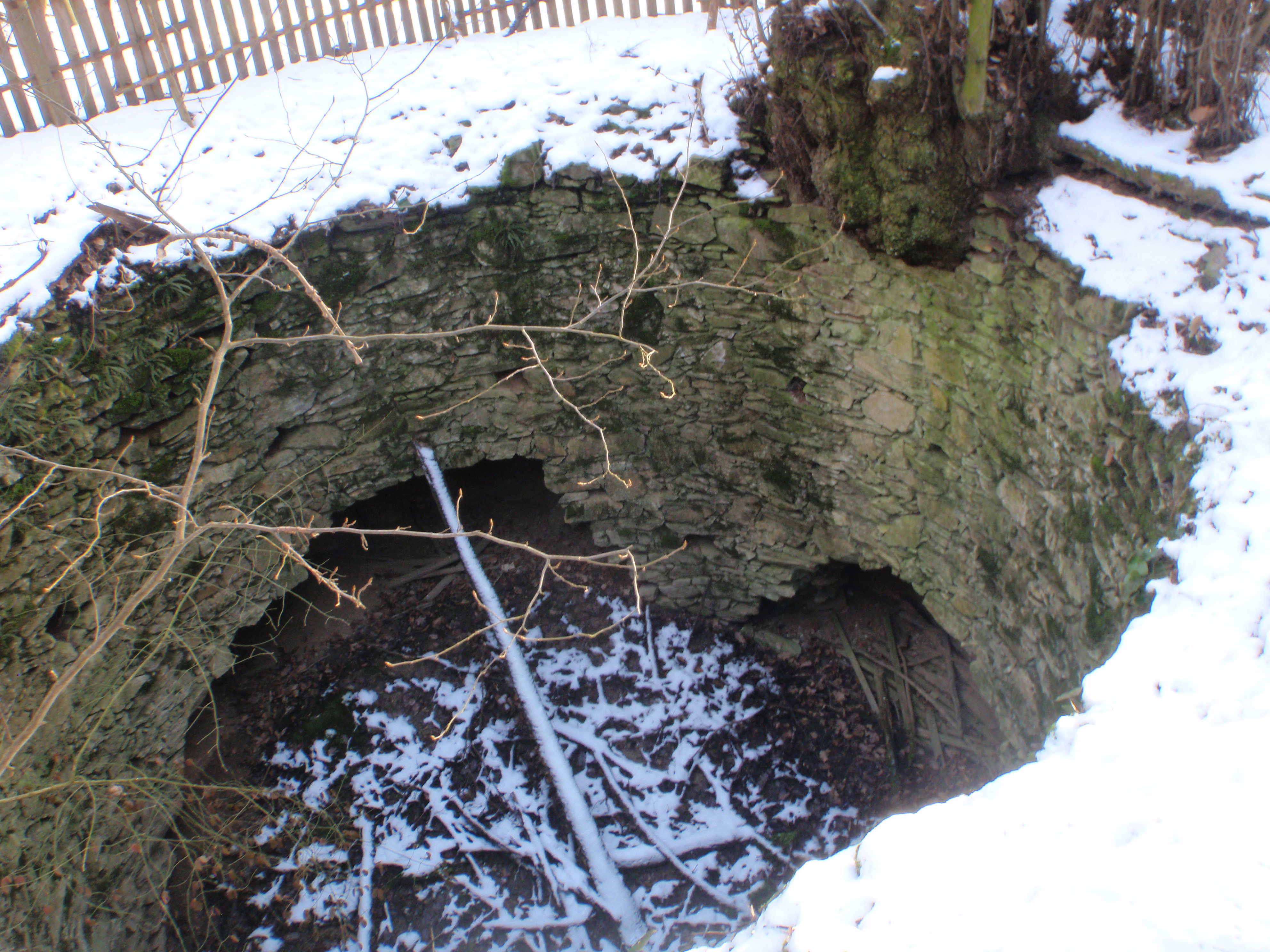 Dno jámy je znečištěno napadaným materiálem.     Pohled na poruchy ostění: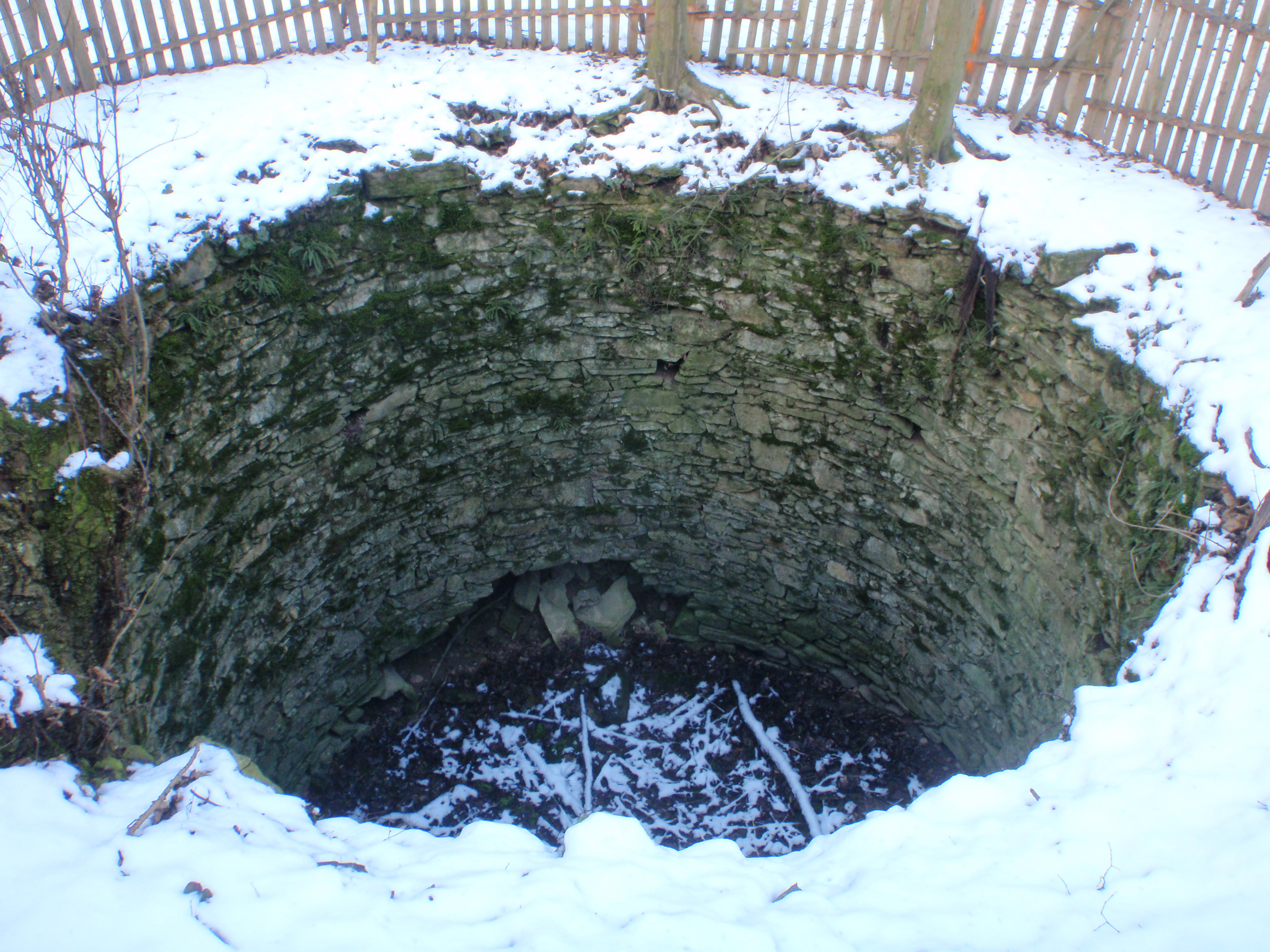 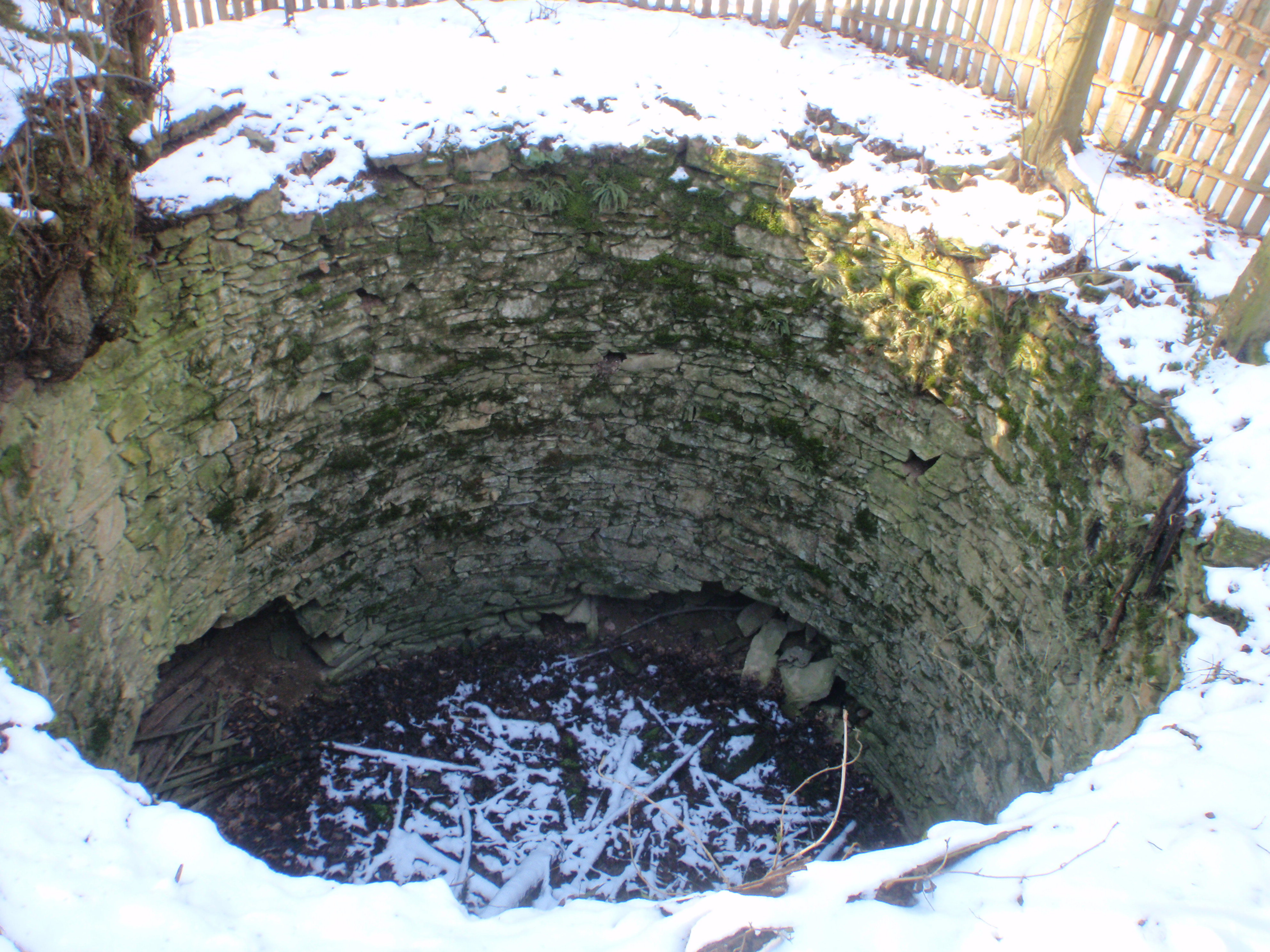 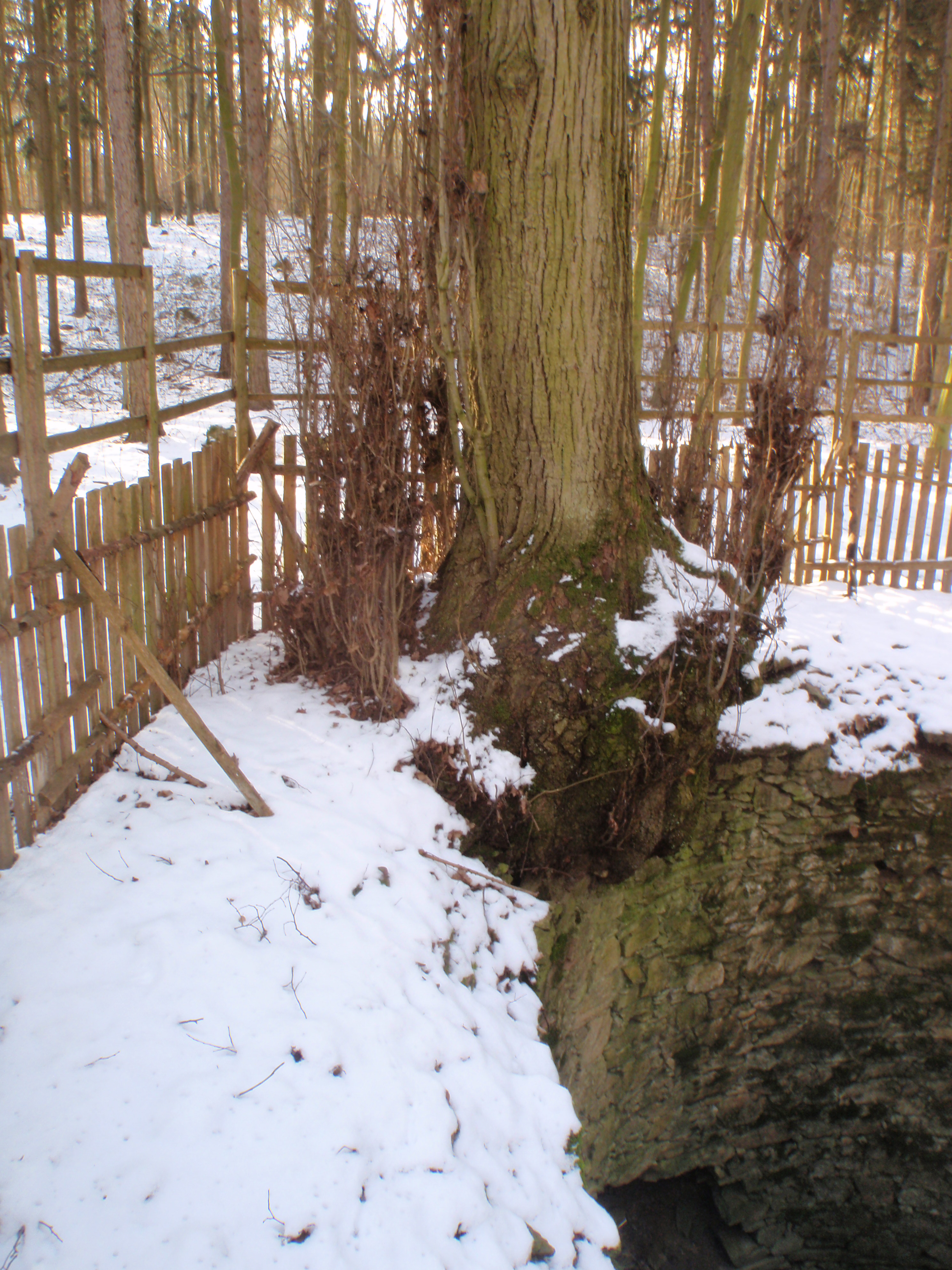 Vzrostlý strom svou polohou a svým kořenovým systémem narušuje konstrukci ostění jámy, pro zachování dlouhodobé živnotnosti konstrukce je doporučeno jeho odstranění.